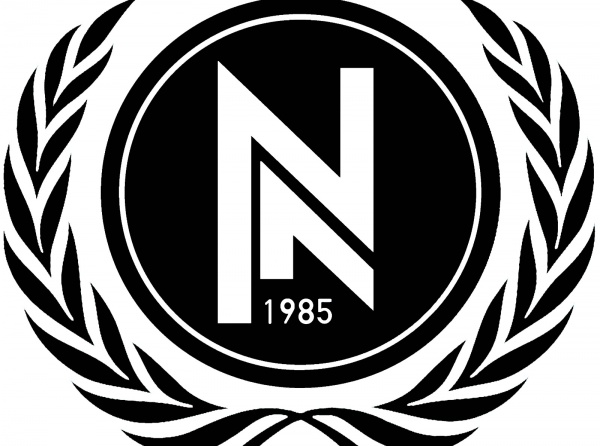 NEVZAT AYAZ ANADOLU LİSESİREHBERLİK SERVİSİÇALIŞMA PROGRAMLARIAşağıda farklı düzende hazırlanmış çalışma programları yer almaktadır. Bu programları kullanabileceğiniz gibi kendi boş vakitlerinize ve istediğiniz saatlere göre program üzerinde değişiklik yapabilirsiniz. Yapacağınız her değişiklik için şu noktalara dikkat edin:Her gün işlemiş olduğunuz derslerin, öğrenmiş olduğunuz konuların tekrarı mutlaka yapılmalı. Bilginin kalıcılığı için bu nokta önemlidir.Hafta içi ve hafta sonu yaptığınız başka aktiviteleriniz varsa ona göre saatler üzerinde düzenleme yapabilirsiniz.Günlük 7-8 saat uyku sizin için yeterlidir. Uyku saatinizi daha az veya daha çok olarak ayarlamamaya özen gösterin.Program üzerinde yemek saatlerinize, eve geliş saatlerinize göre düzenleme yapabilirsiniz.ÖRNEK PROGRAM – 1ÖRNEK PROGRAM – 2ÖRNEK PROGRAM – 3PAZARTESİSALIÇARŞAMBAPERŞEMBECUMACUMARTESİPAZAR08.00 – 12.00OkulOkulOkulOkulOkulSerbest zaman - HobiSerbest zaman - Hobi12.40 – 15.00OkulOkulOkulOkulOkulHaftalık tekrarSerbest zaman - Hobi15.30 – 16.10Eve geliş - DinlenmeEve geliş - DinlenmeEve geliş - DinlenmeEve geliş - DinlenmeEve geliş - DinlenmeSerbest zaman - HobiHaftalık tekrar16.20 – 17.00Eve geliş - DinlenmeEve geliş - DinlenmeEve geliş - DinlenmeEve geliş - DinlenmeEve geliş - DinlenmeHaftalık tekrarSerbest zaman17.00 – 17.30Günlük ders tekrarGünlük ders tekrarGünlük ders tekrarGünlük ders tekrarGünlük ders tekrarSerbest zamanTest çözme17.40 – 18.10Günlük ders tekrarGünlük ders tekrarGünlük ders tekrarGünlük ders tekrarGünlük ders tekrarTest çözmeTest çözme18.20 – 18.50Günlük ders tekrarGünlük ders tekrarGünlük ders tekrarGünlük ders tekrarGünlük ders tekrarTest çözmeSerbest zaman18.50 – 20.00Dinlenme – Akşam yemeğiDinlenme – Akşam yemeğiDinlenme – Akşam yemeğiDinlenme – Akşam yemeğiDinlenme – Akşam yemeğiDinlenme – Akşam yemeğiDinlenme – Akşam yemeği20.00 – 20.45Serbest zaman, kitap okuma, hobiSerbest zaman, kitap okuma, hobiSerbest zaman, kitap okuma, hobiSerbest zaman, kitap okuma, hobiSerbest zaman, kitap okuma, hobiKitap OkumaYarınki Derslere Hazırlık20.45 – 22.00Yarınki Derslere HazırlıkYarınki Derslere HazırlıkYarınki Derslere HazırlıkYarınki Derslere HazırlıkSerbest zaman, kitap okuma, hobiSerbest zaman, kitap okuma, hobiSerbest zaman, kitap okuma, hobi22.00Yatma saatiYatma saatiYatma saatiYatma saatiYatma saatiYatma saatiYatma saatiPAZARTESİSALIÇARŞAMBAPERŞEMBECUMACUMARTESİPAZAR08.00 – 12.00OkulOkulOkulOkulOkulSerbest zaman - HobiSerbest zaman - Hobi12.40 – 15.00OkulOkulOkulOkulOkulHaftalık tekrarSerbest zaman - Hobi15.30 – 16.10Eve geliş - DinlenmeEve geliş - DinlenmeEve geliş - DinlenmeEve geliş - DinlenmeEve geliş - DinlenmeSerbest zaman - HobiHaftalık tekrar16.20 – 17.00Eve geliş - DinlenmeEve geliş - DinlenmeEve geliş - DinlenmeEve geliş - DinlenmeEve geliş - DinlenmeHaftalık tekrarSerbest zaman17.00 – 17.30Günlük ders tekrarGünlük ders tekrarGünlük ders tekrarGünlük ders tekrarGünlük ders tekrarSerbest zamanTest çözme17.40 – 18.10Günlük ders tekrarGünlük ders tekrarGünlük ders tekrarGünlük ders tekrarGünlük ders tekrarTest çözmeTest çözme18.20 – 18.50Günlük ders tekrarGünlük ders tekrarGünlük ders tekrarGünlük ders tekrarGünlük ders tekrarTest çözme18.50 – 20.00Dinlenme – Akşam yemeğiDinlenme – Akşam yemeğiDinlenme – Akşam yemeğiDinlenme – Akşam yemeğiDinlenme – Akşam yemeğiDinlenme – Akşam yemeğiDinlenme – Akşam yemeği20.00 – 20.45Yarınki Derslere HazırlıkYarınki Derslere HazırlıkYarınki Derslere HazırlıkYarınki Derslere HazırlıkKitap OkumaKitap OkumaYarınki Derslere Hazırlık20.45 – 22.00Serbest zaman, kitap okuma, hobiSerbest zaman, kitap okuma, hobiSerbest zaman, kitap okuma, hobiSerbest zaman, kitap okuma, hobiSerbest zaman, kitap okuma, hobiSerbest zaman, kitap okuma, hobiSerbest zaman, kitap okuma, hobi22.00Yatma saatiYatma saatiYatma saatiYatma saatiYatma saatiYatma saatiYatma saatiPAZARTESİSALIÇARŞAMBAPERŞEMBECUMACUMARTESİPAZAR08.00 – 12.00OkulOkulOkulOkulOkulSerbest zaman - HobiSerbest zaman - Hobi12.40 – 15.00OkulOkulOkulOkulOkulHaftalık tekrarSerbest zaman - Hobi15.30 – 17.00Eve geliş - DinlenmeEve geliş - DinlenmeEve geliş - DinlenmeEve geliş - DinlenmeEve geliş - DinlenmeSerbest zaman - HobiHaftalık tekrar17.00 – 19.00Günlük ders tekrarGünlük ders tekrarGünlük ders tekrarGünlük ders tekrarGünlük ders tekrarTest çözmeTest çözme19.00 – 20.00Dinlenme – Akşam yemeğiDinlenme – Akşam yemeğiDinlenme – Akşam yemeğiDinlenme – Akşam yemeğiDinlenme – Akşam yemeğiDinlenme – Akşam yemeğiDinlenme – Akşam yemeği20.00 – 21.00Serbest zaman, kitap okuma, hobiSerbest zaman, kitap okuma, hobiSerbest zaman, kitap okuma, hobiSerbest zaman, kitap okuma, hobiSerbest zaman, kitap okuma, hobiTest çözmeSerbest zaman, kitap okuma, hobi21.00 – 22.00Yarınki Derslere HazırlıkYarınki Derslere HazırlıkYarınki Derslere HazırlıkYarınki Derslere HazırlıkSerbest zaman, kitap okuma, hobiSerbest zaman, kitap okuma, hobiYarınki Derslere Hazırlık22.00Yatma saatiYatma saatiYatma saatiYatma saatiYatma saatiYatma saatiYatma saati